YEAR 4 HOME LEARNING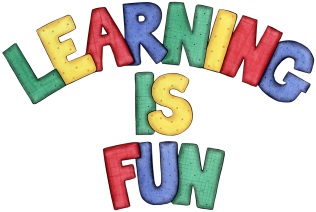 YEAR 4 HOME LEARNINGDate SetFriday 23rd OctoberDate DueFriday 6th NovemberMathleticsChildren should complete all assigned activities. Children will also be given an assessment to complete online.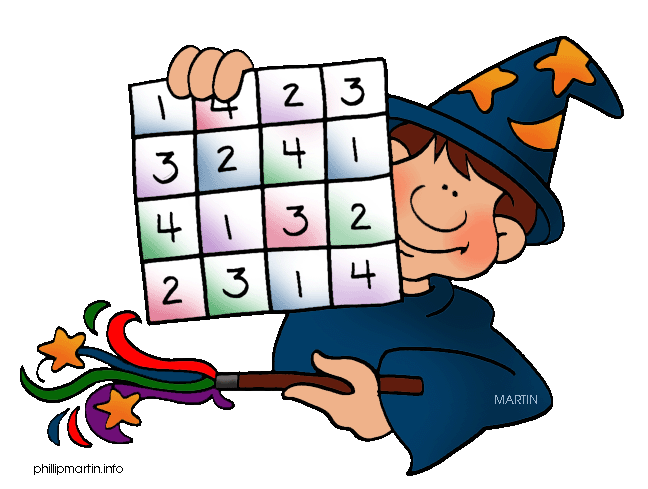 SpellodromeThis set of spellings focuses on words with ‘sc’sciencescenescentscissorsmuscledisciplinefascinateobscenescenerydescentscenicascendascentfascinatingscientificpioneersquadrupleexpositionnutritionstethoscopeReadingRecommended daily reading time:KS2 40 minutesChildren should record what they have read in their reading records.Home Learning ProjectDate Set:  23rd October                               Date Due: 13th NovemberChildren should research and write a report on the Romans. Children can choose any aspect of the topic and can be as creative as they like!GreekPlease go to Greek Class Blog for Greek Home LearningGreek Class - St Cyprian's Greek Orthodox Primary Academy